О внесении изменений в Административный регламент предоставления государственной услуги по выдаче застройщику заключения о соответствии застройщика и проектной декларации требованиям, установленным частью 2 статьи 3, статьями 20 и 21 Федерального закона от 30 декабря 2004 года № 214-ФЗ «Об участии в долевом строительстве многоквартирных домов и иных объектов недвижимости и о внесении изменений в некоторые законодательные акты Российской Федерации», утвержденный приказом Инспекции государственного строительного надзора Республики Татарстан от 27.09.2017 № 93В целях приведения нормативных правовых актов Инспекции государственного строительного надзора Республики Татарстан в соответствие с федеральным законодательством,ПРИКАЗЫВАЮ:1.	Утвердить прилагаемые к настоящему приказу изменения, вносимые в Административный регламент предоставления государственной услуги по выдаче застройщику заключения о соответствии застройщика и проектной декларации требованиям, установленным частью 2 статьи 3, статьями 20 и 21 Федерального закона от 30 декабря 2004 года № 214-ФЗ «Об участии в долевом строительстве многоквартирных домов и иных объектов недвижимости и о внесении изменений в некоторые законодательные акты Российской Федерации»,  утвержденный приказом Инспекции государственного строительного надзора Республики Татарстан от 27.09.2017 № 93.2. Юридическому отделу правового управления Инспекции государственного строительного надзора Республики Татарстан направить на государственную регистрацию настоящий приказ в Министерство юстиции Республики Татарстан. 3.	Отделу сводного анализа Инспекции государственного строительного надзора Республики Татарстан разместить настоящий приказ на официальном сайте Инспекции государственного строительного надзора Республики Татарстан.4.	Контроль за исполнением настоящего приказа оставляю за собой.Начальник                                                                                        В.А. КудряшовИзменения, вносимые в Административный регламент предоставления государственной услуги по выдаче застройщику заключения о соответствии застройщика и проектной декларации требованиям, установленным частью 2 статьи 3, статьями 20 и 21 Федерального закона от 30 декабря 2004 года № 214-ФЗ «Об участии в долевом строительстве многоквартирных домов и иных объектов недвижимости и о внесении изменений в некоторые законодательные акты Российской Федерации», утвержденный приказом Инспекции государственного строительного надзора Республики Татарстан от 27.09.2017 № 93Пункт 3.5. дополнить подпунктом 3.5.4 следующего содержания:«В случае внесения изменений в выданный по результатам предоставления государственной услуги документ, направленный на исправление ошибок, допущенных по вине органа и (или) должностного лица, плата с заявителя не взимается.»;Наименование пункта 4 изложить в следующей редакции:«Порядок и формы контроля за предоставлением государственной услуги»3. Пункт 5.2 дополнить абзацами следующего содержания:«8) нарушение срока или порядка выдачи документов по результатам предоставления государственной услуги;9) приостановление предоставления государственной услуги, если основания приостановления не предусмотрены федеральными законами и принятыми в соответствии с ними иными нормативными правовыми актами Российской Федерации, законами и иными нормативными правовыми актами Республики Татарстан.».ИНСПЕКЦИЯГОСУДАРСТВЕННОГО  СТРОИТЕЛЬНОГО НАДЗОРА РЕСПУБЛИКИ ТАТАРСТАН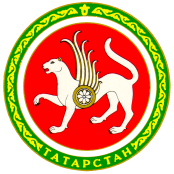  ТАТАРСТАН  РЕСПУБЛИКАСЫНЫҢДӘҮЛӘТ ТӨЗЕЛЕШ КҮЗӘТЧЕЛЕГЕ ИНСПЕКЦИЯСЕ 